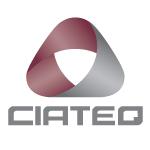 xx de xxxxxx de 20xxRespetables miembros del JuradoMe ha tocado el honor de haber sido designado Revisor del trabajo titulado “xxxxxxxxxxxxxxxxxxxxxxx” del Ing. xxxxxxxxxxxxxxxxxxx.Después de haber leído detalladamente el trabajo que me fue entregado, he tenido la oportunidad de intercambiar información con el sustentante y como resultado de estas acciones he concluido que:El trabajo tiene los siguientes aspectos positivos:1.- xxxxxxxxxxxxxxxxxxxxxxxxxx.2.- xxxxxxxxxxxxxxxxxxxxxxxxxxxx.Etc.El trabajo tiene las siguientes oportunidades de mejora:1.- xxxxxxxxxxxxxxxxxxxxx.2.- xxxxxxxxxxxxxxxxxxxxx.Etc.Haciendo un análisis crítico del trabajo y balanceando lo positivo y las oportunidades de mejora, considero RECOMENDAR al Jurado que le otorgue el Grado de Maestro en Manufactura Avanzada, al Ing. xxxxxxxxxxxxxxxxxxxx por lo que acepto se imprima el trabajo de tesis.No obstante lo anterior, le solicitaría al sustentante me responda las siguientes preguntas:1.- xxxxxxxxxxxxxxxxxxx.2.- xxxxxxxxxxxxxxxxxxx.Etc.Le agradecería al Honorable Jurado tenga en consideración la propuesta de otorgar el Grado que pongo a su consideración.AtentamenteNombre del revisorGrado académico del revisor______________________________Grado y Nombre completo del Revisor